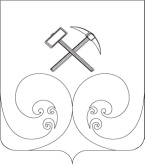 ДУМА ВЕРХНЕКАМСКОГО МУНИЦИПАЛЬНОГО ОКРУГА                            				     КИРОВСКОЙ  ОБЛАСТИпервого  созываРЕШЕНИЕ22.11.2021	  № 4/51г.КирсО внесении изменений  в решение Светлополянской  поселковой Думы от 15.12.2020 г № 67/226«О бюджете муниципального  образования  Светлополянское городское  поселение Верхнекамского района Кировской области на 2021 и на плановый период 2022 и 2023 годов»На основании Устава муниципального образования Светлополянского городского поселения Верхнекамского района Кировской области, Светлополянская поселковая Дума решила:1. Утвердить основные характеристики бюджета Светлополянского городского поселения на 2021 год:1) общий объем доходов бюджета в сумме 22457,7 тыс. рублей;2) общий объем расходов бюджета в сумме  23105,2 тыс. рублей;3) дефицит бюджета в сумме 647,5 тыс. рублей.2. Утвердить в пределах общего объема доходов бюджета муниципального образования Светлополянского городского поселения, установленного пунктами 1, 2 настоящего решения, объемы поступления налоговых и неналоговых доходов общей суммой, объёмы  безвозмездных поступлений по подстатьям классификации доходов бюджетов, прогнозируемые:на 2021 год согласно приложению 4 к настоящему решению;3. Утвердить в пределах общего объема расходов бюджета муниципального образования Светлополянского городского поселения, установленного пунктами 1, 2 настоящего решения, распределение бюджетных ассигнований по разделам, подразделам классификации расходов бюджета: на 2021 год согласно приложению 6 к настоящему решению;4. Утвердить в пределах общего объема расходов бюджета муниципального образования Светлополянского городского поселения, установленного пунктами 1, 2 настоящего решения, распределение бюджетных ассигнований по целевым статьям (муниципальным программам Верхнекамского района и не программным направлениям деятельности), группам видов расходов классификации расходов бюджетов:  на 2021 год согласно приложению 8 к настоящему решению;5. Утвердить в пределах общего объема расходов бюджета муниципального образования Светлополянского городского поселения, установленного пунктами 1, 2 настоящего решения, ведомственную структуру расходов бюджета муниципального образования Светлополянского городского поселения:  на 2021 год согласно приложению 10 к настоящему решению;6. Утвердить источники финансирования дефицита бюджета муниципального образования Светлополянского городского поселения: на 2021 год согласно приложению 12 к настоящему решению;7. Утвердить в пределах общего объема расходов бюджета муниципального образования Светлополянского городского поселения, установленного пунктами 1, 2 настоящего решения, объем бюджетных ассигнований дорожного фонда Светлополянского городского поселения: на 2021 год в сумме 2382,2 тыс. рублей; 8. Настоящее решение опубликовать в Информационном бюллетене органов местного самоуправления муниципального образования Светлополянское городское поселение Верхнекамского района Кировской области.Председатель ДумыВерхнекамского муниципального округа                                          И.Г. СеменовыхГлаваВерхнекамского муниципального округа                                          А.В. Олин     Приложение 4к решению Светлополянской  поселковой Думы от           № ОБЪЕМЫ ПОСТУПЛЕНИЯ ДОХОДОВ БЮДЖЕТА  ПОСЕЛЕНИЯ НА 2021 ГОД ПО НАЛОГОВЫМ, НЕНАЛОГОВЫМ ДОХОДАМ, БЕЗВОЗМЕЗДНЫМ ПОСТУПЛЕНИЯМ ПО КЛАССИФИКАЦИИ ДОХОДОВ БЮДЖЕТАПриложение 6                                                                                     к решению Светлополянской  поселковой Думы  от                   №   Приложение № 8        к решению Светлополянской  поселковой  Думы  от                       № РАСПРЕДЕЛЕНИЕ БЮДЖЕТНЫХ АССИГНОВАНИЙ ПО ЦЕЛЕВЫМ СТАТЬЯМ (МУНИЦИПАЛЬНЫМ ПРОГРАММАМ СВЕТЛОПОЛЯНСКОГО ГОРОДСКОГО ПОСЕЛЕНИЯ И НЕ ПРОГРАММНЫМ НАПРАВЛЕНИЯМ ДЕЯТЕЛЬНОСТИ), ГРУППАМ ВИДОВ РАСХОДОВ, КЛАССИФИКАЦИИ РАСХОДОВ БЮДЖЕТОВ на 2021 год Приложение № 10                                                                                                                                                                                 к решению Светлополянской  поселковой                   Думы от                     № Наименованиеналога (сбора)Код бюджетной классификацииСумма,Тыс. руб.123Налоговые  и  неналоговые  доходы000 1000000000 0000 0003636,0Доходы от уплаты акцизов в консолидированные бюджеты субъектов Российской Федерации100 1030200000 0000 000185,2Доходы от уплаты акцизов на дизельное топливо, подлежащие распределению в консолидированные бюджеты субъектов Российской Федерации100 1030223101 0000 11084,9Доходы от уплаты акцизов на моторные масла для дизельных и (или) карбюраторных (инжекторных) двигателей, подлежащие распределению в консолидированные бюджеты субъектов Российской Федерации100 1030224101 0000 1100,4Доходы от уплаты акцизов на автомобильный бензин, производимый на территории Российской Федерации, подлежащие распределению в консолидированные бюджеты субъектов Российской Федерации100 1030225101 0000 110110,9Доходы от уплаты акцизов на прямогонный бензин, производимый на территории Российской Федерации, подлежащие распределению в консолидированные бюджеты субъектов Российской Федерации100 1030226101 0000 110-11,0Налоги на прибыль, доходы182 1010000000 0000 0001178,0Налог на доходы физических лиц182 1010200001 0000 1101178,0Налог на доходы физических лиц с доходов, облагаемых по налоговой ставке, установленной п. 1 ст.224 Налогового кодекса РФ182 1010201001 0000 1101178,0Налоги на имущество182 1060000000 0000 000406,7Налоги на имущество физических лиц182 1060100000 0000 000406,7Налог на имущество физических лиц, взимаемый по ставкам, применяемым к объектам налогообложения, расположенным в границах поселений182 1060103013 1000 110406,7Земельный налог182 1060600000 0000 00025,0Земельный налог, взимаемый по ставкам, установленным в соответствии с подпунктом 1 пункта 1 статьи 394 Налогового кодекса Российской Федерации и применяемым к объектам налогообложения, расположенным в границах поселений182 1060603313 1000 11022,0Земельный налог, взимаемый по ставкам, установленным в соответствии с подпунктом 1 пункта 1 статьи 394 Налогового кодекса Российской Федерации и применяемым к объектам налогообложения, расположенным в границах поселений182 1060604313 1000 1103,0Государственная пошлина984 1080000000 0000 00010,0Государственная пошлина за совершение нотариальных действий должностными лицами органов местного самоуправления, уполномоченными в соответствии с законодательными актами Российской Федерации на совершение нотариальных действий984 1080402001 1000 11010,0Доходы от использования имущества, находящегося в государственной  и муниципальной собственности919 111000000 0000 000845,2Доходы, получаемые в виде арендной либо иной платы за передачу в возмездное пользование государственного и муниципального имущества (за исключением имущества автономных учреждений, а также имущества государственных и муниципальных унитарных предприятий, в том числе казенных)919 1110500000 0000 000845,2Доходы, получаемые в виде арендной платы за земельные участки, государственная собственность на которые не разграничена и которые расположены в границах городских поселений, а также средства от продажи права на заключение договоров аренды указанных земельных участков919 1110501313 0000 120845,2Доходы от сдачи в аренду имущества, находящегося в оперативном управлении органов управления поселений 984 1110503513 0000 120423,6Прочие поступления от использования имущества, находящегося в собственности городских поселений (за исключением имущества муниципальных бюджетных и автономных учреждений, а также имущества муниципальных унитарных предприятий, в том числе казенных)984 1110904513 0000 120360,1Прочие доходы от компенсационных затрат бюджетов городских поселений (поступления от взысканных недостач, прочего ущерба)984 1130299513 0005 13013,5Доходы от реализации иного имущества, находящегося в собственности городских поселений, в части реализации материальных запасов по указанному имуществу984 114 02053 13 0000 440181,0Доходы от денежных взысканий (штрафов), поступающие в счет погашения задолженности, образовавшейся до 1 января 2020 года, подлежащие зачислению в бюджет муниципального образования по нормативам, действовавшим в 2019 году (доходы бюджетов городских поселений за исключением доходов, направляемых на формирование муниципального дорожного фонда, а также иных платежей в случае принятия решения финансовым органом муниципального образования о раздельном учете задолженности984  1161012301 0131 1400,0Доходы от денежных взысканий (штрафов), поступающие в счет погашения задолженности, образовавшейся до 1 января 2020 года, подлежащие зачислению в бюджет муниципального образования по нормативам, действовавшим в 2019 году (доходы бюджетов городских поселений за исключением доходов, направляемых на формирование муниципального дорожного фонда, а также иных платежей в случае принятия решения финансовым органом муниципального образования о раздельном учете задолженности984  1161012301 0131 1400,0Штрафы, неустойки, пени, уплаченные в случае просрочки исполнения поставщиком (подрядчиком, исполнителем) обязательств, предусмотренных муниципальным контрактом, заключенным муниципальным органом, казенным учреждением городского поселения984 1160701013 0000 1407,7Штрафы, неустойки, пени, уплаченные в случае просрочки исполнения поставщиком (подрядчиком, исполнителем) обязательств, предусмотренных муниципальным контрактом, заключенным муниципальным органом, казенным учреждением городского поселения984 1160701013 0000 1400,0Прочие неналоговые доходы бюджетов городских поселений984 1170000000 0000 0000Прочие неналоговые доходы бюджетов городских поселений984 1170505013 0000 1800Безвозмездные поступления984 2000000000 0000 00018821,7Безвозмездные поступления от других бюджетов бюджетной системы Российской Федерации984 2020000000 0000 00014490,1Дотация бюджетам городских поселений  на выравнивание бюджетной обеспеченности984 2021600113 0000 150637,1Субсидия бюджетам городских поселений на поддержку государственных программ субъектов РФ и муниципальных программ современной городской среды984 2022555513 0000 1503156,8Прочие субсидии бюджетам городских поселений (повышение уровня подготовки)984  2022999913 1300 1500Прочие межбюджетные трансферты, переданные бюджетам городских поселений984 2024999913 0000 15010696,2Субвенции бюджетам субъектов Российской Федерации и муниципальных образований (межбюджетные субсидии)984 2020000000 0000 0003689,1Субвенция бюджетам поселений на выполнение передаваемых полномочий по созданию и деятельности административной комиссии984 2023002413 2400 1500,3Прочие субсидии бюджетам городских поселений (доходы прочих субсидий бюджетам городских поселений)984 2022999913 0001 1503688,8Субвенции бюджетам субъектов Российской Федерации и муниципальных образований984 2023500000 0000 150260,5Субвенции бюджетам на осуществление первичного воинского учета на территориях, где отсутствуют военные комиссариаты984 2023511800 0000 150260,5Субвенции бюджетам поселений на осуществление первичного воинского учета на территориях, где отсутствуют военные комиссариаты984 2023511813 0000 150260,5Прочие безвозмездные поступления в бюджеты городских поселений984 1171503013 0000 150350,0Проект «Народная тропа-3» ремонт участка тротуаров по ул. Дзержинского 500 м. пгт. Светлополянск984 1171503013 0002 150350,0Прочие безвозмездные поступления в бюджеты городских поселений984 2070503013 0000 15032,0Итого доходов22457,7РАСПРЕДЕЛЕНИЕРАСПРЕДЕЛЕНИЕРАСПРЕДЕЛЕНИЕРАСПРЕДЕЛЕНИЕРАСПРЕДЕЛЕНИЕРАСПРЕДЕЛЕНИЕРАСПРЕДЕЛЕНИЕбюджетных ассигнований по разделам, подразделам классификации расходов бюджета муниципального образования Светлополянское городское поселение Верхнекамского района Кировской области на 2021 годбюджетных ассигнований по разделам, подразделам классификации расходов бюджета муниципального образования Светлополянское городское поселение Верхнекамского района Кировской области на 2021 годбюджетных ассигнований по разделам, подразделам классификации расходов бюджета муниципального образования Светлополянское городское поселение Верхнекамского района Кировской области на 2021 годбюджетных ассигнований по разделам, подразделам классификации расходов бюджета муниципального образования Светлополянское городское поселение Верхнекамского района Кировской области на 2021 годбюджетных ассигнований по разделам, подразделам классификации расходов бюджета муниципального образования Светлополянское городское поселение Верхнекамского района Кировской области на 2021 годбюджетных ассигнований по разделам, подразделам классификации расходов бюджета муниципального образования Светлополянское городское поселение Верхнекамского района Кировской области на 2021 годбюджетных ассигнований по разделам, подразделам классификации расходов бюджета муниципального образования Светлополянское городское поселение Верхнекамского района Кировской области на 2021 годНаименование расходаРаздел,подразделРаздел,подразделРаздел,подразделСумма на 2021 год, тыс.руб.Сумма на 2021 год, тыс.руб.Сумма на 2021 год, тыс.руб.Общегосударственные вопросы01000100010013171,113171,113171,1Функционирование высшего должностного лица субъекта Российской Федерации и муниципального образования010201020102771,8771,8771,8Функционирование Правительства Российской Федерации, высших исполнительных органов государственной власти субъектов Российской Федерации, местных администраций0104010401041359,61359,61359,6Резервные фонды0111011101110,00,00,0Другие общегосударственные вопросы01130113011311039,711039,711039,7Национальная оборона020002000200264,6264,6264,6Мобилизационная и вневойсковая подготовка020302030203260,5260,5260,5Мобилизационная подготовка экономики0204020402044,14,14,1 Национальная безопасность и правоохранительная деятельность0300030003005,85,85,8Защита населения и территории от чрезвычайных ситуаций природного и техногенного характера, гражданская оборона0309030903095,85,85,8 Национальная экономика0400040004002401,72401,72401,7Дорожное хозяйство0409040904092382,22382,22382,2Другие вопросы в области национальной экономики04120412041219,519,519,5Жилищно-коммунальное хозяйство0500050005007031,07031,07031,0Жилищное хозяйство050105010501124,6124,6124,6Мероприятия в области коммунального хозяйства0502050205022642,52642,52642,5Благоустройство0503050305034263,94263,94263,9Профессиональная подготовка, переподготовка и повышение квалификации0705070507050,00,00,0Культура, кинематография и ср-ва  массовой информации08000800080010,010,010,0Культура08010801080110,010,010,0Социальная политика100010001000221,0221,0221,0Пенсионное обеспечение100110011001221,0221,0221,0Массовый спорт1100110011000,00,00,0Массовый спорт1102110211020,00,00,0Всего расходов:Всего расходов:23105,2Наименование расходовЦелевая статьяВид расходовСуммана 2021гтыс.руб.Общегосударственные вопросы000000000000013171,1Глава муниципального образования0100001010000771,8Фонд оплаты труда  0100001010100592,2Взносы по обязательному социальному страхованию0100001010100179,6Функционирование  Правительства РФ, высших органов исполнительной власти субъектов РФ, местных администраций00000000000001359,6Центральный аппарат01000010200001266,8Фонд оплаты труда  0100001020100966,5Взносы по обязательному социальному страхованию0100001020100300,3Пени, штрафы01000010208009,0Расходы по ликвидации организации010000102020020,0Осуществление внутреннего финансового контроля010001414050017,5Осуществление муниципального жил. контроля010001412050046,3Резервные Фонды  местных  администраций02000070008000,0Другие общегосударственные вопросы000000000000011039,7Субвенция бюджетам поселений на выполнение передаваемых полномочий по созданию и деятельности административной комиссии01000160502000,3Прочие налоги010001100080028,7Пени, штрафы01000110008001,8Фонд оплаты труда0200002600100403,0Взносы по обязательному социальному страхованию0200002600100125,3Прочая закупка товаров, работ и услуг для обеспечения государственных (муниципальных) нужд0200002600200676,4Налоги02000026008000,6Оплата по исполнительным листам02000180008009792,9Прочие расходы010001100020010,7Национальная оборона0000000000000264,6Мобилизационная и вневойсковая подготовка0000000000000260,5Руководство и управление в сфере  установленных  функций0100051180000260,5Фонд оплаты труда  0100051180100200,1Взносы по обязательному социальному страхованию010005118010060,4Межбюджетные трансферты бюджетам субъектов РФ и муниципальных образований общего характера00000000000004,1Межбюджетные трансферты бюджетам муниципальных районов из бюджетов поселений ,и межбюджетные трансферты бюджетам поселений из бюджетов муниципальных районов на осуществление части полномочий по решению вопросов местного значения в соответствии с заключенными соглашениями02000000000004,1Субвенция на выполнение отдельных полномочий, передаваемых в бюджет муниципального района на организацию и осуществление мероприятий по мобилизационной подготовке муниципальных предприятий и учреждений, находящихся на территории поселения02000141000004,1Иные межбюджетные трансферты02000141005004,1Национальная безопасность и правоохранительная деятельность00000000000005,8Субвенции на выполнение отдельных полномочий, передаваемых в бюджет муниципального района по участию в предупреждении и ликвидации последствий чрезвычайных ситуаций в границах поселения, по организации и осуществлению мероприятий по гражданской обороне, защите населения от чрезвычайных ситуаций природного и техногенного характера00000000000005,8Иные межбюджетные трансферты02000141305005,8Национальная экономика00000000000002401,7Дорожное хозяйство00000000000002382,2Осуществление дорожной деятельности в границах поселений0200009000200618,2Проект «Народная тропа-3» ремонт участка тротуаров по ул.Дзержинского, 500 м. пгт. Светлополянск02000S5171200708,1Проект «Народная тропа-3» ремонт участка тротуаров по ул.Дзержинского, 500 м. пгт. Светлополянск02000151712001055,9Субвенции на выполнение отдельных полномочий, передаваемых в бюджет муниципального района по владению, пользованию и распоряжению имуществом  находящимся в муниципальной  собственности поселения020001100000019,5Описание границ02000110002000,0Архитектурная и градостроительная деятельность020001411020014,0Развитие малого и среднего предпринимательства02000140402005,5Жилищно-коммунальное хозяйство00000000000007031,0Жилищное хозяйство0000000000000124,6Взнос за кап ремонт0200004040200124,6Коммунальное хозяйство00000000000002642,5Проверка смет020000408020010,5Мероприятия в области коммунального хозяйства (субсидия из областного бюджета)02000154902002500,0Мероприятия в области коммунального хозяйства (софинансирование к субсидии из областного бюджета)02000S5490200132,0Благоустройство00000000000004263,9Прочая закупка товаров, работ и услуг для обеспечения муниципальных нужд0200004000200922,2Уличное освещение0200004050200292,4Благоустройство020000407000629,8Прочая закупка товаров, работ, услуг для обеспечения муниципальных нужд0200004070200629,8Площадки ТКО за счет средств областного бюджета0200015540200132,9Площадки ТКО за счет средств местного бюджета02000S554020020,1Городская среда040F2555502003188,7Городская среда (местное софинансирование)04000Е55502000Культура, кинематография и средства массовой информации000000000000010,0Культура000000000000010,0Государственная поддержка в сфере культуры, кинематографии и средств массовой информации010001109000010,0Прочая закупка товаров, работ и услуг для обеспечения муниципальных нужд010001109020010,0Социальная  политика0000000000000221,0Пенсионное обеспечение0000000000000221,0Доплата к пенсиям госслужащих субъектов РФ и муниципальных служащих0100008000300221,0Массовый сорт01000110000000,0Мероприятия в области спорта и физической культуры01000111002000,0Итого расходов по Администрации Светлополянского городского поселения23105,2Ведомственная структураВедомственная структураВедомственная структураВедомственная структураВедомственная структураВедомственная структурарасходов бюджета  муниципального образования Светлополянское городское поселение Верхнекамского района Кировской области на 2021 годрасходов бюджета  муниципального образования Светлополянское городское поселение Верхнекамского района Кировской области на 2021 годрасходов бюджета  муниципального образования Светлополянское городское поселение Верхнекамского района Кировской области на 2021 годрасходов бюджета  муниципального образования Светлополянское городское поселение Верхнекамского района Кировской области на 2021 годрасходов бюджета  муниципального образования Светлополянское городское поселение Верхнекамского района Кировской области на 2021 годрасходов бюджета  муниципального образования Светлополянское городское поселение Верхнекамского района Кировской области на 2021 годНаименование расходовВед.Раздел,подразделЦелевая статьяВид расходовСумма на 2021 год, тыс.руб.Общегосударственные вопросы9840100000000000000013171,1Глава муниципального образования98401020100001010000771,8Расходы на выплаты персоналу в целях обеспечения выполнения функций государственными (муниципальными) органами, казенными учреждениями, органами управления государственными внебюджетными фондами98401020100001010100771,8Центральный аппарат984010401000010200001359,6Расходы на выплаты персоналу в целях обеспечения выполнения функций государственными (муниципальными) органами, казенными учреждениями, органами управления государственными внебюджетными фондами984010401000010201001266,8Пени, штрафы984010401000010208009,0Расходы по ликвидации организации9840104010000101020020,0Осуществление внутреннего финансового контроля9840104010001414050017,5Осуществление муниципального жил. Контроля9840104010001412050046,3Резервные фонды984011102000070000000,0Иные бюджетные ассигнования984011102000070008000,0Другие общегосударственные вопросы9840113000000000000011039,7Субвенция бюджетам поселений на выполнение передаваемых полномочий по созданию и деятельности административных комиссий984011301000160502000,3Прочие налоги9840113010001100080028,7Пени, штрафы984011301000110008001,8Прочие расходы9840113010001100020010,7Прочая закупка товаров, работ и услуг для государственных (муниципальных) нужд98401130200002600200676,4Расходы на выплаты персоналу в целях обеспечения выполнения функций государственными (муниципальными) органами, казенными учреждениями, органами управления государственными внебюджетными фондами98401130200002600100528,3Налоги984011302000026008000,6Оплата по исполнительным листам984011302000180008009792,9Национальная оборона98402000000000000000264,6Мобилизационная и вневойсковая подготовка98402030100051180000260,5Расходы на выплаты персоналу в целях обеспечения выполнения функций государственными (муниципальными) органами, казенными учреждениями, органами управления государственными внебюд.фондами 98402030100051180100260,5Субвенция на выполнение отдельных полномочий, передаваемых в бюджет муниципального района на организацию и осуществление мероприятий по мобилизационной подготовке муниципальных предприятий и учреждений, находящихся на территории поселения984020402000141000004,1Межбюджетные трансферты984020402000141005004,1Национальная безопасность и правоохранительная деятельность984030000000000000005,8Субвенция на выполнение отдельных полномочий, передаваемых в бюджет муниципального района по участию в предупреждении и ликвидации последствий чрезвычайных ситуаций в границах поселения, по организации и осуществлению мероприятий по ГО, защите населения на территории поселения от ЧС природного и техногенного характера984030902000141300005,8Межбюджетные трансферты984030902000141305005,8Национальная экономика984040000000000000002401,7Дорожное хозяйство (дорожные фонды)984040902000090000002382,2Осуществление дорожной деятельности в границах поселения98404090200009000200618,2Проект «Народная тропа-3» ремонт участка тротуаров по ул.Дзержинского, 500 м. пгт. Светлополянск984040902000S5171200708,1Проект «Народная тропа-3» ремонт участка тротуаров по ул.Дзержинского, 500 м. пгт. Светлополянск984040902000151712001055,9Субвенция на выполнение отдельных полномочий, передаваемых в бюджет муниципального района на осуществление земельного контроля за использованием земель9840412020001100000019,5Описание границ984041202000110002000,0Архитектурная и градостроительная деятельность9840412020001411050014,0Развитие малого и среднего предпринимательства984041202000140405005,5Жилищно-коммунальное хозяйство984050000000000000007031,0Жилищное хозяйство98405010000000000000124,6Внос за кап ремонт98405010200004040200124,6Коммунальное хозяйство984050200000000000002642,5Проверка смет9840502020000408020010,5Мероприятия в области коммунального хозяйства (субсидия из областного бюджета)984050202000154902002500,0Мероприятия в области коммунального хозяйства (софинансирование к субсидии из областного бюджета984050202000S5490200132,0Благоустройство984050300000000000004263,9Закупка товаров, работ и услуг для государственных (муниципальных) нужд98405030200004050200292,4Закупка товаров, работ и услуг для государственных (муниципальных) нужд98405030200004070200629,8Площадки ТКО за счет средств областного бюджета98405030200015540200132,9Площадки ТКО за счет средств местного бюджета984050302000S554020020,1Городская среда9840503040F2555502003188,7Городская среда (местное софинансирование)984050304000Е55502000,0Государственная поддержка в сфере культуры, кинематографии и средств массовой информации9840800000000000000010,0Культура9840801010001109000010,0Прочая закупка товаров, работ и услуг для обеспечения муниципальных нужд9840801010001109020010,0Пенсионное обеспечение98410010100008000000221,0Социальное обеспечение и иные выплаты населению98410010100008000300221,0Массовый сорт984110201000110000000,0Мероприятия в области спорта и физической культуры984110201000111002440,0Всего расходов:Всего расходов:Всего расходов:Всего расходов:Всего расходов:23105,2Приложение 12Приложение 12Приложение 12Приложение 12к решению Светлополянской поселковой Думы от                      №  к решению Светлополянской поселковой Думы от                      №  к решению Светлополянской поселковой Думы от                      №  к решению Светлополянской поселковой Думы от                      №                              ИСТОЧНИКИ                            ИСТОЧНИКИ                            ИСТОЧНИКИфинансирования дефицита бюджета Светлополянского городского поселения  на 2021 годфинансирования дефицита бюджета Светлополянского городского поселения  на 2021 годфинансирования дефицита бюджета Светлополянского городского поселения  на 2021 годфинансирования дефицита бюджета Светлополянского городского поселения  на 2021 годфинансирования дефицита бюджета Светлополянского городского поселения  на 2021 годНаименование показателяНаименование показателяКод бюджетной классификацииКод бюджетной классификацииСумма  (тыс.рублей)ИСТОЧНИКИ ВНУТРЕННЕГО ФИНАНСИРОВАНИЯ ДЕФИЦИТОВ БЮДЖЕТОВИСТОЧНИКИ ВНУТРЕННЕГО ФИНАНСИРОВАНИЯ ДЕФИЦИТОВ БЮДЖЕТОВ000 01 00 00 00 00 0000 000000 01 00 00 00 00 0000 000647,5Кредиты кредитных организаций в валюте Российской ФедерацииКредиты кредитных организаций в валюте Российской Федерации000 01 02 00 00 00 0000 000000 01 02 00 00 00 0000 0000,00Получение кредитов от кредитных организаций в валюте Российской ФедерацииПолучение кредитов от кредитных организаций в валюте Российской Федерации000 01 02 00 00 00 0000 700000 01 02 00 00 00 0000 7000,0Получение кредитов от кредитных организаций бюджетом поселения в валюте Российской ФедерацииПолучение кредитов от кредитных организаций бюджетом поселения в валюте Российской Федерации984 01 02 00 00 13 0000 710984 01 02 00 00 13 0000 7100,0Погашение кредитов, предоставленных кредитными организациями в валюте Российской Федерации Погашение кредитов, предоставленных кредитными организациями в валюте Российской Федерации 000 01 02 00 00 00 0000 800000 01 02 00 00 00 0000 800Погашение бюджетом поселения кредитов от кредитных организаций в валюте Российской ФедерацииПогашение бюджетом поселения кредитов от кредитных организаций в валюте Российской Федерации984 01 02 00 00 13 0000 810984 01 02 00 00 13 0000 810Бюджетные кредиты от других бюджетов бюджетной системы Российской ФедерацииБюджетные кредиты от других бюджетов бюджетной системы Российской Федерации000 01 03 01 00 00 0000 000000 01 03 01 00 00 0000 0000,0Получение бюджетных кредитов, полученных от других бюджетов бюджетной системы Российской Федерации в валюте Российской ФедерацииПолучение бюджетных кредитов, полученных от других бюджетов бюджетной системы Российской Федерации в валюте Российской Федерации000 01 03 01 00 00 0000 700000 01 03 01 00 00 0000 7000,0Получение бюджетом поселения кредитов от других бюджетов бюджетной системы Российской Федерации в валюте Российской ФедерацииПолучение бюджетом поселения кредитов от других бюджетов бюджетной системы Российской Федерации в валюте Российской Федерации984 01 03 01 00 13 0000 710984 01 03 01 00 13 0000 7100,0Погашение бюджетных кредитов, полученных от других бюджетов бюджетной системы Российской Федерации в валюте Российской ФедерацииПогашение бюджетных кредитов, полученных от других бюджетов бюджетной системы Российской Федерации в валюте Российской Федерации000 01 03 01 00 00 0000 800000 01 03 01 00 00 0000 8000,0Погашение бюджетом поселения кредитов от других бюджетов бюджетной системы Российской Федерации в валюте Российской ФедерацииПогашение бюджетом поселения кредитов от других бюджетов бюджетной системы Российской Федерации в валюте Российской Федерации984 01 03 01 00 13 0000 810984 01 03 01 00 13 0000 8100,0Изменение остатков средств на счетах по учету средств бюджетаИзменение остатков средств на счетах по учету средств бюджета000 01 05 00 00 00 0000 000000 01 05 00 00 00 0000 000647,5Увеличение остатков средств бюджетовУвеличение остатков средств бюджетов000 01 05 00 00 00 0000 500000 01 05 00 00 00 0000 500-22457,7Увеличение прочих остатков средств бюджетовУвеличение прочих остатков средств бюджетов000 01 05 02 00 00 0000 500000 01 05 02 00 00 0000 500-22457,7Увеличение прочих остатков денежных средств бюджетовУвеличение прочих остатков денежных средств бюджетов000 01 05 02 01 00 0000 510000 01 05 02 01 00 0000 510-22457,7Увеличение прочих остатков денежных средств бюджетов поселенияУвеличение прочих остатков денежных средств бюджетов поселения984 01 05 02 0113 0000 510984 01 05 02 0113 0000 510-22457,7Уменьшение остатков средств бюджетовУменьшение остатков средств бюджетов000 01 05 00 00 00 0000 600000 01 05 00 00 00 0000 60023105,2Уменьшение прочих остатков средств бюджетовУменьшение прочих остатков средств бюджетов000 01 05 02 00 00 0000 600000 01 05 02 00 00 0000 60023105,2Уменьшение прочих остатков денежных средств бюджетовУменьшение прочих остатков денежных средств бюджетов000 01 05 02 01 00 0000 610000 01 05 02 01 00 0000 61023105,2Уменьшение прочих остатков денежных средств бюджетов поселенияУменьшение прочих остатков денежных средств бюджетов поселения984 01 05 02 01 13 0000 610984 01 05 02 01 13 0000 61023105,2